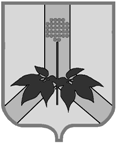 УПРАВЛЕНИЕ ФИНАНСОВ АДМИНИСТРАЦИИДАЛЬНЕРЕЧЕНСКОГО МУНИЦИПАЛЬНОГО РАЙОНАПРИКАЗВ соответствии с Бюджетным кодексом Российской ФедерацииПРИКАЗЫВАЮ:1. Внести изменения в  Порядок составления и ведения сводной бюджетной росписи бюджета  Дальнереченского муниципального района и бюджетных росписей главных распорядителей средств бюджета Дальнереченского муниципального района (далее - Порядок), утвержденный приказом Управления финансов 30.12.2015г. №62:1.1. Дополнить пункт 14 Порядка абзацем двадцать третьим следующего содержания:«22- в случае перераспределения бюджетных ассигнований, предоставляемых на конкурсной основе, предусмотренных на реализацию мероприятия «Обеспечение персонифицированного финансирования» муниципальной программы Дальнереченского муниципального района "Развитие образования на территории Дальнереченского муниципального района на 2020-2024 г.г.".1.2. Дополнить Порядок разделом VI  следующего содержания:«VI. Правила внесения изменений в сводную бюджетную роспись в случае перераспределения бюджетных ассигнований, предоставляемых на конкурсной основе, предусмотренных на реализацию мероприятия «Обеспечение персонифицированного финансирования» муниципальной программы «Развитие образования на территории Дальнереченского муниципального района на 2020-2024 г.г» (п.22)33. Внесение изменений в сводную бюджетную роспись по основаниям, указанным в подпункте 1.1. настоящего приказа, осуществляется с учетом следующих особенностей:33.1. в течение 5 рабочих дней со дня поступления главному распорядителю бюджетных средств, которому решением о бюджете предусмотрены ассигнования на реализацию мероприятия «Обеспечение персонифицированного финансирования» муниципальной программы «Развитие образования на территории Дальнереченского муниципального района на 2020-2024 г.г.» (далее – главный распорядитель) в соответствии с Порядком предоставления грантов в форме субсидии в рамках системы персонифицированного финансирования дополнительного образования детей в Дальнереченском муниципальном районе (далее – Порядок персонифицированного финансирования), от образовательной организации, организации, осуществляющей обучение, индивидуального предпринимателя (далее – поставщики образовательных услуг) заявки на заключение соглашения о предоставлении гранта в форме субсидии (далее – заявка; соглашение об оплате дополнительного образования) главный распорядитель:проводит оценку достаточности бюджетных ассигнований по соответствующему разделу, подразделу, целевой статье, группе (группе и подгруппе) видов расходов классификации расходов бюджетов для заключения соглашения об оплате дополнительного образования с поставщиком образовательных услуг, направившим заявку;при установлении факта недостаточности бюджетных ассигнований по соответствующему разделу, подразделу, целевой статье, группе (группе и подгруппе) видов расходов классификации расходов бюджетов для заключения соглашения об оплате дополнительного образования с поставщиком образовательных услуг, направившим заявку, предоставляет в управление финансов администрации Дальнереченского муниципального района предложения о перераспределении бюджетных ассигнований, подтверждающие обоснованность предлагаемого перераспределения бюджетных ассигнований, включающие информацию об объемах средств обеспечения сертификатов, зарезервированных для договоров об образовании, заключенных с поставщиками образовательных услуг, заявок на заключение договоров об образовании суммарно по каждому типу поставщиков образовательных услуг (по соответствующему разделу, подразделу, целевой статье, группе (группе и подгруппе) видов расходов классификации расходов бюджетов).в течение 5 рабочих дней по прошествии каждого месяца главный распорядитель проводит оценку достаточности бюджетных ассигнований по соответствующему разделу, подразделу, целевой статье, группе (группе и подгруппе) видов расходов классификации расходов бюджетов  и предоставляет в управление финансов администрации Дальнереченского муниципального района при установлении факта недостаточности бюджетных ассигнований по соответствующему разделу, подразделу, целевой статье, группе (группе и подгруппе) видов расходов классификации расходов бюджетов предложения о перераспределении бюджетных ассигнований, подтверждающие обоснованность предлагаемого перераспределения бюджетных ассигнований, включающие информацию об объемах средств обеспечения сертификатов, зарезервированных для договоров об образовании, заключенных с поставщиками образовательных услуг, заявок на заключение договоров об образовании суммарно по каждому типу поставщиков образовательных услуг (по соответствующему разделу, подразделу, целевой статье, группе (группе и подгруппе) видов расходов классификации расходов бюджетов).в течение 3 рабочих дней со дня получения предложений о перераспределении бюджетных ассигнований от главного распорядителя управление финансов администрации Дальнереченского муниципального района при согласовании указанных предложений осуществляет внесение соответствующих изменений в сводную роспись в установленном порядке. В случае отклонения управлением финансов администрации Дальнереченского муниципального района предлагаемых изменений главный распорядитель письменно уведомляется об этом с указанием причины отклонения. При получении уведомления об отклонении предложений о перераспределении бюджетных ассигнований главный распорядитель незамедлительно устраняет указанные управлением финансов администрации Дальнереченского муниципального района замечания и повторно направляет предложения.».2. Довести настоящий приказ до сведения работников Управления финансов, главных распорядителей средств бюджета Дальнереченского муниципального района, главных администраторов источников финансирования дефицита районного бюджета и разместить на официальном сайте Дальнереченского муниципального района в сети «Интернет».3. Настоящий приказ вступает в силу с момента подписания. 4. Контроль за исполнением настоящего приказа оставляю за собой.Начальник Управления финансов                   	Г.В. Дронова      31  марта  2022                                  г. Дальнереченск№26О внесении изменений в приказ управления финансов администрации Дальнереченского муниципального района от 30 декабря 2015   № 62 «Об утверждении Порядка составления и ведения сводной бюджетной росписи  бюджета Дальнереченского муниципального района и бюджетных росписей главных распорядителей средств бюджета Дальнереченского муниципального района» 